Dirección General de Cultura y Educación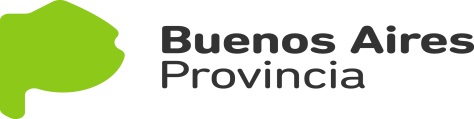 Dirección Provincial de Gestión EducativaANEXO XIIINDICACION DE LIMITACION DE FUNCIONESASIGNACION DE FUNCIONES JERARQUICAS TRANSITORIASA LA SECRETARIA DE INSPECCIONDISTRITO LA MATANZA                                                 Inspección de Educación …………………………………. del distrito ………………………solicita a la Secretaria de Inspección el dictado acto administrativo que convalide la limitación de funciones jerárquicas transitorias a partir del………..de…………………..20……….al docente ………………………….. …….…………………  ………..que fuera asignada por DISPOSICION Nª………………. de fecha……………………La causa de la limitación es:…………………………………………………………………...…………………………………………………………………………………………………...La norma en la cual se fundamenta es:……………………………………………………….………………………………………………………………………………………………….EL DOCENTE DEBERA REINTEGRARSE AL CARGO /HS.C Y/MODULOS …………………………………………………………………………………………………………..…………………………………………………………………………………………………..DE…………N°………………DEL DISTRITO DE …………………………………………LUGAR Y FECHA:………………………………………………………………………….………………………………………………..FIRMA DEL INSPECTOR